PURCHASE ORDERPURCHASE ORDERPURCHASE ORDERPURCHASE ORDERPURCHASE ORDERPURCHASE ORDER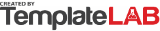 CONSTRUCTION MASTERSCONSTRUCTION MASTERSCONSTRUCTION MASTERSCONSTRUCTION MASTERSCONSTRUCTION MASTERSCONSTRUCTION MASTERSCONSTRUCTION MASTERSCONSTRUCTION MASTERSCONSTRUCTION MASTERSCONSTRUCTION MASTERSPURCHASE ORDERPURCHASE ORDERPURCHASE ORDERPURCHASE ORDERPURCHASE ORDERPURCHASE ORDERCONSTRUCTION MASTERSCONSTRUCTION MASTERSCONSTRUCTION MASTERSCONSTRUCTION MASTERSCONSTRUCTION MASTERSCONSTRUCTION MASTERSCONSTRUCTION MASTERSCONSTRUCTION MASTERSCONSTRUCTION MASTERSCONSTRUCTION MASTERSPO #:PO #:PO #:000125300012530001253CONSTRUCTION MASTERSCONSTRUCTION MASTERSCONSTRUCTION MASTERSCONSTRUCTION MASTERSCONSTRUCTION MASTERSCONSTRUCTION MASTERSCONSTRUCTION MASTERSCONSTRUCTION MASTERSCONSTRUCTION MASTERSCONSTRUCTION MASTERSDate:Date:Date:01/01/202201/01/202201/01/2022270 Construction Road Drive      Dayton     25143     OH     PH: 555-1524-58554270 Construction Road Drive      Dayton     25143     OH     PH: 555-1524-58554270 Construction Road Drive      Dayton     25143     OH     PH: 555-1524-58554270 Construction Road Drive      Dayton     25143     OH     PH: 555-1524-58554270 Construction Road Drive      Dayton     25143     OH     PH: 555-1524-58554270 Construction Road Drive      Dayton     25143     OH     PH: 555-1524-58554270 Construction Road Drive      Dayton     25143     OH     PH: 555-1524-58554270 Construction Road Drive      Dayton     25143     OH     PH: 555-1524-58554270 Construction Road Drive      Dayton     25143     OH     PH: 555-1524-58554270 Construction Road Drive      Dayton     25143     OH     PH: 555-1524-58554270 Construction Road Drive      Dayton     25143     OH     PH: 555-1524-58554270 Construction Road Drive      Dayton     25143     OH     PH: 555-1524-58554270 Construction Road Drive      Dayton     25143     OH     PH: 555-1524-58554270 Construction Road Drive      Dayton     25143     OH     PH: 555-1524-58554www.constructionmasters123.comwww.constructionmasters123.comwww.constructionmasters123.comwww.constructionmasters123.comwww.constructionmasters123.comwww.constructionmasters123.comPurchase Order To:Purchase Order To:Company NameCompany NameCompany NameCompany NameCompany NameShip To:Ship To:Ship To:Ship To:Ship To:Company NameCompany NameCompany NameCompany NameCompany NameCompany NameCompany NameCompany NameStreet AddressStreet AddressStreet AddressStreet AddressStreet AddressStreet AddressStreet AddressStreet AddressStreet AddressStreet AddressStreet AddressStreet AddressCity, State ZIPCity, State ZIPCity, State ZIPCity, State ZIPCity, State ZIPCity, State ZIPCity, State ZIPCity, State ZIPCity, State ZIPCity, State ZIPCity, State ZIPCity, State ZIPPhone NumberPhone NumberPhone NumberPhone NumberPhone NumberPhone NumberPhone NumberPhone NumberPhone NumberPhone NumberPhone NumberPhone NumberEmail AddressEmail AddressEmail AddressEmail AddressEmail AddressEmail AddressEmail AddressEmail AddressEmail AddressEmail AddressEmail AddressEmail AddressSERVICESSERVICESSERVICESSERVICES#Service DescriptionService DescriptionService DescriptionService DescriptionService DescriptionService DescriptionService DescriptionTime range
[Days]Time range
[Days]Time range
[Days]Time range
[Days]Time range
[Days]Time range
[Days]Price 
[per hour]Price 
[per hour]TOTAL PRICETOTAL PRICE1Inspect and review project documentationInspect and review project documentationInspect and review project documentationInspect and review project documentationInspect and review project documentationInspect and review project documentationInspect and review project documentation222222$50.00$50.00$800.00$800.002Deliver safety related documentationDeliver safety related documentationDeliver safety related documentationDeliver safety related documentationDeliver safety related documentationDeliver safety related documentationDeliver safety related documentation333333$105.00$105.00$2,520.00$2,520.003Permits: Zoning, environmentalPermits: Zoning, environmentalPermits: Zoning, environmentalPermits: Zoning, environmentalPermits: Zoning, environmentalPermits: Zoning, environmentalPermits: Zoning, environmental111111$30.00$30.00$240.00$240.004Equipment setupEquipment setupEquipment setupEquipment setupEquipment setupEquipment setupEquipment setup111111$50.00$50.00$400.00$400.005Electrical works - entire buildingElectrical works - entire buildingElectrical works - entire buildingElectrical works - entire buildingElectrical works - entire buildingElectrical works - entire buildingElectrical works - entire building666666$25.00$25.00$1,200.00$1,200.006Lorem IpsumLorem IpsumLorem IpsumLorem IpsumLorem IpsumLorem IpsumLorem Ipsum444444$20.00$20.00$640.00$640.00TOTAL SERVICES:TOTAL SERVICES:TOTAL SERVICES:TOTAL SERVICES:TOTAL SERVICES:TOTAL SERVICES:TOTAL SERVICES:TOTAL SERVICES:TOTAL SERVICES:TOTAL SERVICES:TOTAL SERVICES:TOTAL SERVICES:TOTAL SERVICES:TOTAL SERVICES:TOTAL SERVICES:TOTAL SERVICES:TOTAL SERVICES:$5,800.00$5,800.00$5,800.00MATERIALSMATERIALSMATERIALSMATERIALS#Item DescriptionItem DescriptionItem DescriptionItem DescriptionItem DescriptionItem DescriptionItem DescriptionQtyQtyQtyQtyQtyQtyPricePriceTOTAL PRICETOTAL PRICE1BricksBricksBricksBricksBricksBricksBricks500050005000500050005000$1.70$1.70$8,500.00$8,500.002ClayClayClayClayClayClayClay444444$150.00$150.00$600.00$600.003WoodWoodWoodWoodWoodWoodWood150150150150150150$100.00$100.00$15,000.00$15,000.004Electrical cables & wiringElectrical cables & wiringElectrical cables & wiringElectrical cables & wiringElectrical cables & wiringElectrical cables & wiringElectrical cables & wiring100100100100100100$2.10$2.10$210.00$210.005CeramicsCeramicsCeramicsCeramicsCeramicsCeramicsCeramics100100100100100100$10.00$10.00$1,000.00$1,000.006CementCementCementCementCementCementCement600600600600600600$5.80$5.80$3,480.00$3,480.007WindowsWindowsWindowsWindowsWindowsWindowsWindows101010101010$180.00$180.00$1,800.00$1,800.008MiscellaneousMiscellaneousMiscellaneousMiscellaneousMiscellaneousMiscellaneousMiscellaneous111111$2,500.00$2,500.00$2,500.00$2,500.00TOTAL MATERIALS:TOTAL MATERIALS:TOTAL MATERIALS:TOTAL MATERIALS:TOTAL MATERIALS:TOTAL MATERIALS:TOTAL MATERIALS:TOTAL MATERIALS:TOTAL MATERIALS:TOTAL MATERIALS:TOTAL MATERIALS:TOTAL MATERIALS:TOTAL MATERIALS:TOTAL MATERIALS:TOTAL MATERIALS:TOTAL MATERIALS:TOTAL MATERIALS:$33,090.00$33,090.00$33,090.00This Purchase Order is for completing the job as described above. It is based on evaluation of the use of the physical, human, financial, and informational resources required to complete work.This Purchase Order is for completing the job as described above. It is based on evaluation of the use of the physical, human, financial, and informational resources required to complete work.This Purchase Order is for completing the job as described above. It is based on evaluation of the use of the physical, human, financial, and informational resources required to complete work.This Purchase Order is for completing the job as described above. It is based on evaluation of the use of the physical, human, financial, and informational resources required to complete work.This Purchase Order is for completing the job as described above. It is based on evaluation of the use of the physical, human, financial, and informational resources required to complete work.This Purchase Order is for completing the job as described above. It is based on evaluation of the use of the physical, human, financial, and informational resources required to complete work.This Purchase Order is for completing the job as described above. It is based on evaluation of the use of the physical, human, financial, and informational resources required to complete work.This Purchase Order is for completing the job as described above. It is based on evaluation of the use of the physical, human, financial, and informational resources required to complete work.This Purchase Order is for completing the job as described above. It is based on evaluation of the use of the physical, human, financial, and informational resources required to complete work.This Purchase Order is for completing the job as described above. It is based on evaluation of the use of the physical, human, financial, and informational resources required to complete work. Total Job Cost Total Job Cost Total Job Cost Total Job CostThis Purchase Order is for completing the job as described above. It is based on evaluation of the use of the physical, human, financial, and informational resources required to complete work.This Purchase Order is for completing the job as described above. It is based on evaluation of the use of the physical, human, financial, and informational resources required to complete work.This Purchase Order is for completing the job as described above. It is based on evaluation of the use of the physical, human, financial, and informational resources required to complete work.This Purchase Order is for completing the job as described above. It is based on evaluation of the use of the physical, human, financial, and informational resources required to complete work.This Purchase Order is for completing the job as described above. It is based on evaluation of the use of the physical, human, financial, and informational resources required to complete work.This Purchase Order is for completing the job as described above. It is based on evaluation of the use of the physical, human, financial, and informational resources required to complete work.This Purchase Order is for completing the job as described above. It is based on evaluation of the use of the physical, human, financial, and informational resources required to complete work.This Purchase Order is for completing the job as described above. It is based on evaluation of the use of the physical, human, financial, and informational resources required to complete work.This Purchase Order is for completing the job as described above. It is based on evaluation of the use of the physical, human, financial, and informational resources required to complete work.This Purchase Order is for completing the job as described above. It is based on evaluation of the use of the physical, human, financial, and informational resources required to complete work.$38,890.00$38,890.00$38,890.00$38,890.00This Purchase Order is for completing the job as described above. It is based on evaluation of the use of the physical, human, financial, and informational resources required to complete work.This Purchase Order is for completing the job as described above. It is based on evaluation of the use of the physical, human, financial, and informational resources required to complete work.This Purchase Order is for completing the job as described above. It is based on evaluation of the use of the physical, human, financial, and informational resources required to complete work.This Purchase Order is for completing the job as described above. It is based on evaluation of the use of the physical, human, financial, and informational resources required to complete work.This Purchase Order is for completing the job as described above. It is based on evaluation of the use of the physical, human, financial, and informational resources required to complete work.This Purchase Order is for completing the job as described above. It is based on evaluation of the use of the physical, human, financial, and informational resources required to complete work.This Purchase Order is for completing the job as described above. It is based on evaluation of the use of the physical, human, financial, and informational resources required to complete work.This Purchase Order is for completing the job as described above. It is based on evaluation of the use of the physical, human, financial, and informational resources required to complete work.This Purchase Order is for completing the job as described above. It is based on evaluation of the use of the physical, human, financial, and informational resources required to complete work.This Purchase Order is for completing the job as described above. It is based on evaluation of the use of the physical, human, financial, and informational resources required to complete work.This Purchase Order is for completing the job as described above. It is based on evaluation of the use of the physical, human, financial, and informational resources required to complete work.This Purchase Order is for completing the job as described above. It is based on evaluation of the use of the physical, human, financial, and informational resources required to complete work.This Purchase Order is for completing the job as described above. It is based on evaluation of the use of the physical, human, financial, and informational resources required to complete work.This Purchase Order is for completing the job as described above. It is based on evaluation of the use of the physical, human, financial, and informational resources required to complete work.This Purchase Order is for completing the job as described above. It is based on evaluation of the use of the physical, human, financial, and informational resources required to complete work.This Purchase Order is for completing the job as described above. It is based on evaluation of the use of the physical, human, financial, and informational resources required to complete work.This Purchase Order is for completing the job as described above. It is based on evaluation of the use of the physical, human, financial, and informational resources required to complete work.This Purchase Order is for completing the job as described above. It is based on evaluation of the use of the physical, human, financial, and informational resources required to complete work.This Purchase Order is for completing the job as described above. It is based on evaluation of the use of the physical, human, financial, and informational resources required to complete work.This Purchase Order is for completing the job as described above. It is based on evaluation of the use of the physical, human, financial, and informational resources required to complete work.TAXTAXTAX10%CommentsCommentsPut comments here. Lorem ipsum dolor sit amet, consectetuer adipiscing elit. Maecenas porttitor congue.Put comments here. Lorem ipsum dolor sit amet, consectetuer adipiscing elit. Maecenas porttitor congue.Put comments here. Lorem ipsum dolor sit amet, consectetuer adipiscing elit. Maecenas porttitor congue.Put comments here. Lorem ipsum dolor sit amet, consectetuer adipiscing elit. Maecenas porttitor congue.Put comments here. Lorem ipsum dolor sit amet, consectetuer adipiscing elit. Maecenas porttitor congue.Put comments here. Lorem ipsum dolor sit amet, consectetuer adipiscing elit. Maecenas porttitor congue.Put comments here. Lorem ipsum dolor sit amet, consectetuer adipiscing elit. Maecenas porttitor congue.Put comments here. Lorem ipsum dolor sit amet, consectetuer adipiscing elit. Maecenas porttitor congue.Put comments here. Lorem ipsum dolor sit amet, consectetuer adipiscing elit. Maecenas porttitor congue.Put comments here. Lorem ipsum dolor sit amet, consectetuer adipiscing elit. Maecenas porttitor congue.Put comments here. Lorem ipsum dolor sit amet, consectetuer adipiscing elit. Maecenas porttitor congue.Put comments here. Lorem ipsum dolor sit amet, consectetuer adipiscing elit. Maecenas porttitor congue.Put comments here. Lorem ipsum dolor sit amet, consectetuer adipiscing elit. Maecenas porttitor congue.Put comments here. Lorem ipsum dolor sit amet, consectetuer adipiscing elit. Maecenas porttitor congue.Put comments here. Lorem ipsum dolor sit amet, consectetuer adipiscing elit. Maecenas porttitor congue.Put comments here. Lorem ipsum dolor sit amet, consectetuer adipiscing elit. Maecenas porttitor congue.Put comments here. Lorem ipsum dolor sit amet, consectetuer adipiscing elit. Maecenas porttitor congue.Put comments here. Lorem ipsum dolor sit amet, consectetuer adipiscing elit. Maecenas porttitor congue.Put comments here. Lorem ipsum dolor sit amet, consectetuer adipiscing elit. Maecenas porttitor congue.Put comments here. Lorem ipsum dolor sit amet, consectetuer adipiscing elit. Maecenas porttitor congue.Accepted By:Accepted By:TOTALDate:Date:$42,779.00$42,779.00$42,779.00$42,779.00$42,779.00$42,779.00$42,779.00$42,779.00$42,779.00$42,779.00Approved By:Approved By:$42,779.00$42,779.00$42,779.00$42,779.00$42,779.00 © TemplateLab.com  © TemplateLab.com 